МИНИСТЕРСТВО НАУКИ И ВЫСШЕГО ОБРАЗОВАНИЯ РОССИЙСКОЙ ФЕДЕРАЦИИ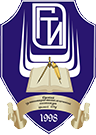 Орский гуманитарно-технологический институт (филиал)федерального государственного бюджетного образовательного учреждения
высшего образования 
«Оренбургский государственный университет»(Орский гуманитарно-технологический институт (филиал) ОГУ)Факультет инженерии, экономики и праваИНФОРМАЦИОННОЕ ПИСЬМОУВАЖАЕМЫЕ КОЛЛЕГИ!Во исполнение пункта 6 Указа Президента Российской Федерации от 25 апреля 2022 года № 231 «Об объявлении в Российской Федерации Десятилетия науки и технологий»Кафедра программного обеспечения факультета инженерии, экономики и права Орского гуманитарно-технологического института (филиала) ОГУ проводит 14 апреля 2023 года Всероссийскую научно-практическую конференцию«Актуальные проблемы автоматизации управления на предприятии и в организации в условиях импортозамещения».Конференция проводится с целью привлечения талантливой молодежи в сферу исследований и разработок в рамках Десятилетия науки и технологий в России наука.рф Основные направления конференции:Современные тенденции в развитии информационных технологий.Математическое обеспечение разработки программных средств.Системное программирование.Моделирование процессов автоматизации на предприятиях и организациях.Интеллектуальные информационные системы и технологии Использование средств ИКТ в условиях импортозамещения.Секции формируются на основании тематики заявленных докладов.К участию в конференции приглашаются научные работники, специалисты в области ИТ, представители системы образования разных уровней, а также аспиранты, магистранты, студенты.Форма проведения конференции: очно-заочная, без указания формы проведения в сборнике статей.По итогам научно-практической конференции будет издан сборник материалов в электронном виде, который регистрируется в Научной электронной библиотеке Elibrary.ru. Сборнику присваиваются библиотечные индексы УДК, ББK и международный стандартный книжный номер ISBN.Оригинальность текста статьи должна быть не менее 60% (https://www.antiplagiat.ru).Для участия в конференции необходимо в срок до 07 апреля 2023 года (включительно) прислать на адрес электронной почты po@ogti.orsk.ru: в одном письме отдельными файлами:заявку (анкету), оформленную по образцу (Приложение 1);статью объёмом 3-10 страниц, оформленную в соответствии с требованиями (Приложение 2);результата проверки статьи на оригинальность (https://www.antiplagiat.ru) (отсканированный вариант);оплатить организационный взнос за публикацию статьи в сборнике материалов конференции в размере 150 рублей одной авторской страницы (отсканированный вариант);лицензионный договор (Приложение 3); согласие на обработку персональных данных (Приложение 4).РЕКВИЗИТЫ БАНКА ДЛЯ ОПЛАТЫРасчетный счет Орского гуманитарно-технологического института (филиала) ОГУБанковские реквизиты:Получатель: УФК по Оренбургской области (Орский гуманитарно-технологический институт (филиал) ОГУ, л.счёт 20536У79760)ИНН: 5612001360КПП: 561402001Расчётный счёт 03214643000000015300Банк получателя: ОТДЕЛЕНИЕ ОРЕНБУРГ БАНКА РОССИИ//УФК по Оренбургской области г. ОренбургБИК: 015354008Корреспондентский счёт банка: 40102810545370000045ОКПО:  46749683ОКТМО: 53723000«Назначение платежа»: КБК 00000000000000000130 (Оплата за статью конференции «Актуальные проблемы автоматизации …..»)ВНИМАНИЕ! При оплате банк должен указать Орский гуманитарно-технологический институт (филиал) ОГУ, чтобы средства не ушли на счет ОГУ!В теме электронного письма необходимо указать фамилию участника конференции (Антонов А.А._конференция).Файлы необходимо назвать следующим образом:Антонов А.А.ЗаявкаАнтонов А.А.СтатьяАнтонов А.А.Оригинальность (справка или скриншот проверки статьи на оригинальность)Антонов А.А.КвитанцияАнтонов А.А.ЛДАнтонов А.А.СогласиеВсе статьи проходят рецензирование (экспертную оценку). За достоверность указанных в статье сведений юридическую и иную ответственность несут авторы. Статья публикуется в авторской редакции, поэтому она должна быть тщательно подготовлена.Статьи проходят проверку на наличие заимствований (плагиат) в системе https://www.antiplagiat.ru/. В статье должно быть не менее 60% оригинального текста. Увеличение оригинальности текста с помощью технических и иных недобросовестных методов влечет к исключению публикации. При получении материалов Оргкомитет в течение трех рабочих дней отправляет на адрес участника письмо с подтверждением получения материалов. Организационный комитет оставляет за собой право на редактирование материалов. Материалы, не соответствующие теме конференции, оформленные без соблюдения предъявляемых требований и с низким процентом оригинальности текста, не принимаются.После проведения конференции сборник материалов будет размещен на официальной странице Орского гуманитарно-технологического института (филиала) ОГУ и разослан авторам на указанную в заявке почту.КОНТАКТЫАдрес: 462420, Оренбургская область, г. Орск,ул.Краматорская, д.39.Тел.: 8 (3537) 25-33-20          8 919 865 80 11E-mail: po@ogti.orsk.ru Благодарим за сотрудничество!Приложение 1Заявка (анкета) на участие в конференции Приложение 2Образец оформление материалов для публикации в сборникеДОПОЛНИТЕЛЬНАЯ ОБЩЕРАЗВИВАЮЩАЯ ПРОГРАММА КАК СРЕДСТВО МОТИВАЦИИ УЧАЩИХСЯ 7 КЛАССА К ИЗУЧЕНИЮ МАТЕМАТИКИАнтонов А.А. студент 1 курса факультета инженерии, экономики и праваИванова А.А. к.п.н., доцент кафедры программного обеспеченияОрский гуманитарно-технологический институт (филиал) ОГУ , г. ОрскАннотация.Ключевые слова:Текст статьиХхххххххххххххххххххххххххххххххххххххххххххххххххххххххххххххххххххххххххххххххххххххххххххххххххххххххххххххххххххххх.Список использованных источников:1. Хххххххххххххххххххххххххххххххх.2. Хххххххххххххххххххххххххххххххх.Требования к материалам в сборник конференцииСтатья должна соответствовать теме конференции.Требования к оформлению:Форматтекста – Microsoft Word (*.doc, *.docx). Формат страницы: А4 (210x297 мм).Ориентация – книжная.Поля (верхнее, нижнее, левое, правое) по 20 мм.Шрифт: размер (кегль) – 14.Тип шрифта: Times New Roman.Абзацный отступ – 1,25 см.Межстрочный интервал – полуторный. Допустимые выделения – курсив, полужирный. Дефис должен отличаться от тире.Тире и кавычки (« ») должны быть одинакового начертания по всему тексту.При наборе не допускается стилей, не задаются колонки.Не допускаются пробелы между абзацами.Не допускается использование буквы ё.Режим «расстановка переносов» отключен!В начале статьи необходимо указать название статьи, фамилии и инициалы авторов, название организации, в которой выполнена работа, город, аннотация (не менее 300 знаков) и ключевые слова (5–7).Используемая литература (без повторов) оформляется в конце текста под названием «Список использованных источников». Список использованных источников размещается в конце статьи и обусловливается наличием цитат или ссылок. Список использованных источников оформляется в соответствии с ГОСТ Р 7.0.5–2008. В тексте обозначается квадратными скобками с указанием порядкового номера источника по списку, например: [5, 25]. В тексте допускаются рисунки и таблицы. Рисунки следует выполнять в формате *.jpg, *.bmp или в редакторе MSWord. Рисунки должны быть вставлены в текст и быть четкими, цвет любой. Таблицы и рисунки с поворотом листа и альбомной ориентацией не допускаются. Название и номера рисунков указываются под рисунками, названия и номера таблиц – над таблицами. Объем статьи 3-10 страниц машинописного текста.Оригинальность текста статьи должна быть не менее 60%.Работы, которые не отвечают указанным требованиям оформления и присланные позже 07.04.2023 года к рассмотрению не принимаются.Приложение 3Лицензионный договор №____о предоставлении права на использование произведенияг. Орск									 «___» __________ 2023 г.__________________________________________________________________________,(фамилия, имя, отчество)именуемый в дальнейшем «Автор», с одной стороны, и федеральное государственное бюджетное образовательное учреждение высшего образования «Оренбургский государственный университет», в лице директора Орского гуманитарно-технологического института (филиала) федерального государственного бюджетного образовательного учреждения высшего образования «Оренбургский государственный университет»,  именуемое в дальнейшем «Институт», в лице директора Головина Владимира Валерьевича, действующего на основании доверенности № 156-Юр от 30 декабря 2022 г.,              с другой стороны, совместно именуемые в дальнейшем «Стороны», заключили настоящий договор о нижеследующем:1. Предмет договора1.1. Автор безвозмездно предоставляет Институту право на использование произведения в обусловленных настоящим договором пределах и на определенный договором срок на условиях простой (неисключительной) лицензии.1.2. Произведением по настоящему договору является: Некоторые особенности происхождения гидронимов Оренбуржья  (далее – Произведение).2. Гарантии2.1. Автор гарантирует, что ему принадлежит исключительное право на Произведение, указанное в пункте 1.2 настоящего договора, и он обладает всеми полномочиями для заключения настоящего договора.2.2. Автор гарантирует, что при создании Произведения не были нарушены авторские или иные права третьих лиц.2.3. Автор гарантирует, что предоставление прав на Произведение и его дальнейшее использование Институтом в соответствии с настоящим договором не приведет к нарушению прав третьих лиц.3. Права и обязанности Сторон3.1. Автор обязан безвозмездно передать Институту следующие права на использование Произведения:3.1.1. Воспроизведение Произведения.3.1.2. Распространение Произведения путем продажи или иного отчуждения его оригинала, или экземпляров.3.1.3. Публичный показ Произведения.3.1.4. Импорт оригинала или экземпляров произведения в целях распространения. 3.1.5. Прокат оригинала или экземпляра Произведения.3.1.6. Публичное исполнение Произведения с помощью технических средств.3.1.7. Сообщение по кабелю.3.1.8. Сообщение в эфир.3.1.9. Ретрансляция.3.1.10.	Перевод или другая переработка Произведения.3.1.11.	Практическая реализация архитектурного, дизайнерского, градостроительного или садово-паркового проекта.3.1.12.	Доведение Произведения до всеобщего сведения.3.2. Институт обязуется использовать Произведение строго в соответствии с п. 3.1 и п. 4.1 настоящего договора.3.3. Институт имеет право переуступать права, указанные в п. 3.1 настоящего договора, третьим лицам (сублицензионный договор) без согласования с Автором.3.4. Автор сохраняет за собой право использовать самостоятельно или предоставлять аналогичные права на использование Произведения третьим лицам.3.5. Институт не берет на себя обязательство по представлению Автору отчетов об использовании Произведения.4. Срок и территория использования Произведения4.1. Автор предоставляет Институту право использовать Произведение в течение срока действия исключительного права на Произведение на всей территории Российской Федерации.5. Ответственность Сторон5.1. Стороны несут ответственность за неисполнение или ненадлежащее исполнение своих обязательств по настоящему договору в соответствии с действующим законодательством Российской Федерации.6. Конфиденциальность6.1. Условия настоящего договора конфиденциальны и не подлежат разглашению.7. Разрешение споров7.1. Все споры и разногласия, которые могут возникнуть между Сторонами по вопросам, не нашедшим своего разрешения в тексте данного договора, будут разрешаться путем переговоров на основе действующего законодательства.7.2. При неурегулировании в процессе переговоров спорных вопросов споры разрешаются в суде в порядке, установленном действующим законодательством.8. Порядок передачи прав8.1. Настоящий договор имеет силу акта приема-передачи Произведения, указанного в пункте 1.2 договора.8.2. Датой передачи прав на использование Произведения является дата подписания настоящего договора.9. Заключительные положения9.1. По вопросам, которые не урегулированы или не полностью урегулированы настоящим договором, Стороны руководствуются действующим законодательством. 9.2. Любые изменения и дополнения к настоящему договору действительны при условии, если они совершены в письменной форме и подписаны Сторонами или надлежаще уполномоченными на то представителями Сторон.9.3. Договор составлен в двух экземплярах, из которых один находится у Автора, второй – в Институте.10. Адреса и подписи СторонАвтор					         ИнститутПриложение 4  Согласие на обработку персональных данных участника олимпиады или иного мероприятияФамилия, имя, отчество автора (полностью)Ученая степеньУченое званиеОрганизация (полное название)ДолжностьПочтовый адресКонтактные телефоны (с кодом города)E-mailНазвание статьиУчастие (с выступлением/без выступления)Для аспирантов, магистрантов и  студентовДля аспирантов, магистрантов и  студентовФамилия, имя, отчество автора (полностью)Место учебы Факультет, курсКонтактный телефонE-mailФамилия, имя, отчество научного руководителя (полностью)Место работы научного руководителяУченая степень, звание и должность научного руководителяE-mail научного руководителяТема докладаФедеральное государственное бюджетное образовательное учреждение высшего образования «Оренбургский государственный университет»Адрес: 460018, г. Оренбург, пр. Победы,13Орский гуманитарно-технологический институт (филиал) ОГУАдрес: 462403, г. Орск, пр. Мира, 15АИНН 5612001360Телефон/факс: (3537) 23-65-80Директор __________________ В.В. Головин                           (подпись)Федеральное государственное бюджетное образовательное учреждение высшего образования «Оренбургский государственный университет»Адрес: 460018, г. Оренбург, пр. Победы,13Орский гуманитарно-технологический институт (филиал) ОГУАдрес: 462403, г. Орск, пр. Мира, 15АИНН 5612001360Телефон/факс: (3537) 23-65-80Директор __________________ В.В. Головин                           (подпись)Паспорт:выдан: Федеральное государственное бюджетное образовательное учреждение высшего образования «Оренбургский государственный университет»Адрес: 460018, г. Оренбург, пр. Победы,13Орский гуманитарно-технологический институт (филиал) ОГУАдрес: 462403, г. Орск, пр. Мира, 15АИНН 5612001360Телефон/факс: (3537) 23-65-80Директор __________________ В.В. Головин                           (подпись)Паспорт:выдан: Федеральное государственное бюджетное образовательное учреждение высшего образования «Оренбургский государственный университет»Адрес: 460018, г. Оренбург, пр. Победы,13Орский гуманитарно-технологический институт (филиал) ОГУАдрес: 462403, г. Орск, пр. Мира, 15АИНН 5612001360Телефон/факс: (3537) 23-65-80Директор __________________ В.В. Головин                           (подпись)Федеральное государственное бюджетное образовательное учреждение высшего образования «Оренбургский государственный университет»Адрес: 460018, г. Оренбург, пр. Победы,13Орский гуманитарно-технологический институт (филиал) ОГУАдрес: 462403, г. Орск, пр. Мира, 15АИНН 5612001360Телефон/факс: (3537) 23-65-80Директор __________________ В.В. Головин                           (подпись)_____ г.Федеральное государственное бюджетное образовательное учреждение высшего образования «Оренбургский государственный университет»Адрес: 460018, г. Оренбург, пр. Победы,13Орский гуманитарно-технологический институт (филиал) ОГУАдрес: 462403, г. Орск, пр. Мира, 15АИНН 5612001360Телефон/факс: (3537) 23-65-80Директор __________________ В.В. Головин                           (подпись)зарегистрирован(а) по адресу:зарегистрирован(а) по адресу:зарегистрирован(а) по адресу:Федеральное государственное бюджетное образовательное учреждение высшего образования «Оренбургский государственный университет»Адрес: 460018, г. Оренбург, пр. Победы,13Орский гуманитарно-технологический институт (филиал) ОГУАдрес: 462403, г. Орск, пр. Мира, 15АИНН 5612001360Телефон/факс: (3537) 23-65-80Директор __________________ В.В. Головин                           (подпись)____________________________________(подпись)____________________________________(подпись)____________________________________(подпись)Федеральное государственное бюджетное образовательное учреждение высшего образования «Оренбургский государственный университет»Адрес: 460018, г. Оренбург, пр. Победы,13Орский гуманитарно-технологический институт (филиал) ОГУАдрес: 462403, г. Орск, пр. Мира, 15АИНН 5612001360Телефон/факс: (3537) 23-65-80Директор __________________ В.В. Головин                           (подпись)Я, ____________________________________________________________________________________________________________(фамилия, имя, отчество участника олимпиады или иного мероприятия)___________________________________________________________________________________________________, паспорт серия _______________________ номер ____________________________ выдан __________________________________ ___________________________________________________________________________________________________                                                                                   (наименование органа, выдавшего документ,  и дата выдачи) ____________________________________________________________________________________,  проживающий по адресу: _______________________________________________________________________________________________________________                                                                                    (указать адрес регистрации по месту жительства ___________________________________________________________________________________________________,	и/или по месту пребывания (фактического проживания))	принимаю решение о предоставлении моих персональных данных и даю согласие на их обработку свободно,  своей  волей  и  в своем интересе федеральному    государственному    бюджетному     образовательному    учреждению    высшего    образования«Оренбургский  государственный  университет»,  расположенному  по адресу: . Оренбург, проспект Победы, 13,Орскому гуманитарно-технологическому институту (филиалу) федерального государственного бюджетного образовательного учреждения высшего образования «Оренбургский государственный университет», расположенному по адресу: 462403, г. Орск, проспект Мира, 15а; ИНН 5612001360, ОГРН 1025601802698(наименование и адрес оператора, получающего согласие на обработку персональных данных)с целью:обеспечения организации учебного процесса, законодательства Российской Федерации об образовании, осуществления деятельности в соответствии с уставом, положением операторов (в том числе оказания платных образовательных услуг, организации и проведения конференций, олимпиад, конкурсов, смотров, соревнований, концертов, прочих сценических выступлений и иных мероприятий, проводимых оператором), заключения и исполнения гражданско-правовых договоровв объеме: фамилия, имя, отчество, место учебы (наименование структурного подразделения, кружка, секции, курсов), биометрические персональные данные (фотография, видеоматериалы), год, месяц, дата и место рождения, пол, гражданство, адрес (место жительства и/или место пребывания), номер домашнего и мобильного телефона, образование, данные о процессе обучения, данные об успеваемости, сведения о награждениях, поощрениях и присвоении званий, паспортные данные, данные в свидетельстве о рождении, свидетельстве об усыновлении (удочерении), свидетельстве об установлении отцовства, свидетельстве о перемене имени, справке об инвалидности, сведения об участии в международных, всероссийских, ведомственных, региональных или университетских олимпиадах, конкурсах, соревнованиях, состязаниях (с указанием названия олимпиады или иного мероприятия, предмета (дисциплины) либо  вида спорта), смотрах, выставках и результатах участия, сведения об участии в конференциях и их результатах(перечень обрабатываемых персональных данных)для совершения следующих действий:сбор, запись, систематизация, накопление, хранение, уточнение (обновление, изменение), извлечение, использование, передача (предоставление, доступ), обезличивание, блокирование, удаление, уничтожение персональных данных как с использованием средств автоматизации, так и без использования средств автоматизации.(перечень действий с персональными данными, общее описание используемых оператором способов обработки персональных данных)Я согласен(а) на:– передачу персональных моих данных организаторам олимпиад, конкурсов, соревнований и иных мероприятий для принятия участия в данных мероприятиях и приглашения на торжественную церемонию в объеме, необходимом для достижения указанных целей.Настоящее согласие действует с момента его подписания и до достижения целей обработки персональных данных либо до его отзыва. Согласие может быть отозвано в любой момент по письменному заявлению, направленному в адрес оператора по почте заказным письмом с уведомлением о вручении либо переданному уполномоченному представителю оператора под подпись с указанием даты получения.(срок действия согласия и способ его отзыва)_____________________                     _______________________          _______________________	                            (дата)                                                                                                   (подпись)                                                                   (расшифровка подписи)